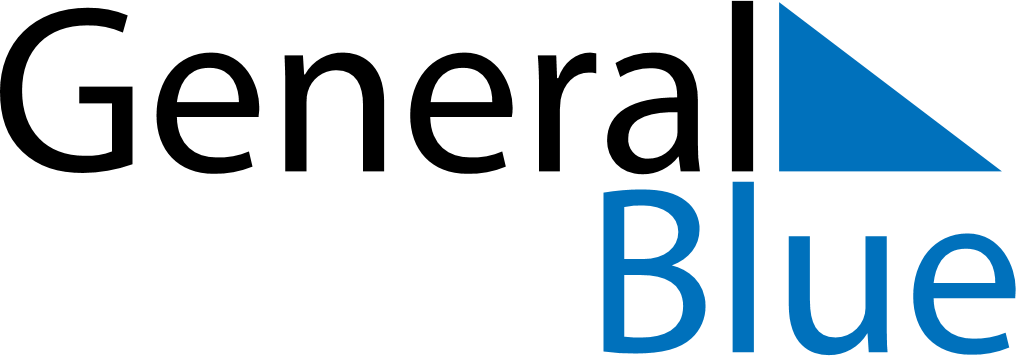 Weekly CalendarJanuary 12, 2025 - January 18, 2025Weekly CalendarJanuary 12, 2025 - January 18, 2025Weekly CalendarJanuary 12, 2025 - January 18, 2025Weekly CalendarJanuary 12, 2025 - January 18, 2025Weekly CalendarJanuary 12, 2025 - January 18, 2025Weekly CalendarJanuary 12, 2025 - January 18, 2025SUNDAYJan 12MONDAYJan 13MONDAYJan 13TUESDAYJan 14WEDNESDAYJan 15THURSDAYJan 16FRIDAYJan 17SATURDAYJan 18